ATLETIEKKERN OVERMERE.ZATERDAG 19 AUGUSTUS 2017.25ste SMOUTERIE-JOGGING OVERMERE.14u 30 :  KINDERLOOP:   Geb. jaar:’08 -’09 -’10 -‘11  = 750 m.14u 40 :  JONGERENLOOP:  Geb. jaar: ’05 -’06 -’07 = 1.700 m.                                       VAN 13 jaar tot  ...                                        15.00 uur   3 km.                           15.30 uur    6 km en 12 km.INSCHRIJVINGSGELD :Kinder- en jongerenloop tot 12 jaar: € 2.Andere afstanden: € 6.  (excl.+ € 2 waarborg nummer)Kinder- en jongerenloop tot 12 jaar:prijsuitreiking met trofeeën, natura prijs voor elke deelnemer.3 km, 6 km, en 12 km:Podia voor de eerste drie dames en heren.Alle deelnemers ontvangen een prijs via tombola.Inschrijving en start: Gemeentelijke feestzaal,Burg. De Lausnaystraat 79,  9290 Overmere.atletiekovermere@hotmail.comwww.bloggen.be/jogging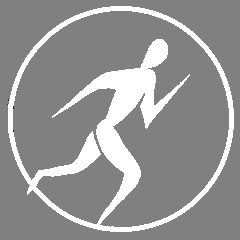 